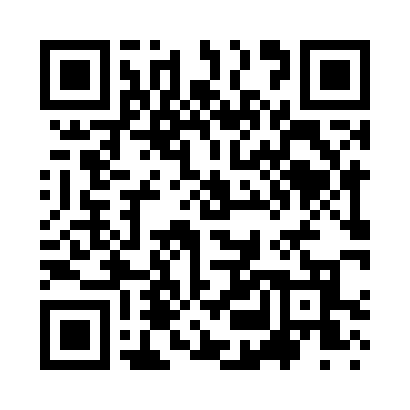 Prayer times for Stouts Mills, West Virginia, USAMon 1 Jul 2024 - Wed 31 Jul 2024High Latitude Method: Angle Based RulePrayer Calculation Method: Islamic Society of North AmericaAsar Calculation Method: ShafiPrayer times provided by https://www.salahtimes.comDateDayFajrSunriseDhuhrAsrMaghribIsha1Mon4:286:021:275:238:5210:262Tue4:286:021:275:238:5210:263Wed4:296:031:275:238:5210:254Thu4:306:031:285:238:5210:255Fri4:316:041:285:248:5110:256Sat4:316:041:285:248:5110:247Sun4:326:051:285:248:5110:238Mon4:336:061:285:248:5010:239Tue4:346:061:285:248:5010:2210Wed4:356:071:285:248:5010:2211Thu4:366:081:295:248:4910:2112Fri4:376:081:295:248:4910:2013Sat4:386:091:295:248:4810:1914Sun4:396:101:295:248:4810:1915Mon4:406:101:295:248:4710:1816Tue4:416:111:295:248:4710:1717Wed4:426:121:295:248:4610:1618Thu4:436:131:295:248:4510:1519Fri4:446:131:295:248:4510:1420Sat4:456:141:295:248:4410:1321Sun4:466:151:295:238:4310:1222Mon4:476:161:295:238:4310:1123Tue4:486:171:295:238:4210:1024Wed4:506:181:295:238:4110:0925Thu4:516:181:295:238:4010:0826Fri4:526:191:295:238:3910:0627Sat4:536:201:295:228:3810:0528Sun4:546:211:295:228:3710:0429Mon4:566:221:295:228:3710:0330Tue4:576:231:295:228:3610:0131Wed4:586:241:295:218:3510:00